Formation initiale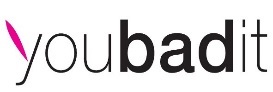 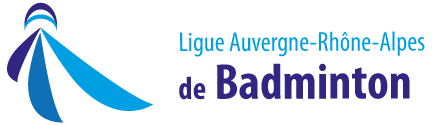 JUGE-ARBITRE LIGUE ACCRÉDITÉAutorisation 2022-035 JALALa ligue Auvergne-Rhône-Alpes de badminton organise une seconde session de formation JA ligue accrédité cette saison 2021-2022Cette formation est ouverte aux licencié·e·s de plus de 18 ans.Ils·elles doivent avoir validé·e·s GEO (ou SOC) et être à jour de leur licence FFBaD.Précisions : Prévoir un peu de temps pour préparer cette formation en amont du weekend lui-même et un contrôle des connaissances sera effectué par écrit au cours du week-end de formation.Les horaires prévisionnels, seront confirmés dans la convocation :           Samedi de 9h à 18 h          Dimanche de 9h à 17h Coût de formation (les deux repas de midi compris) :   		120 € pour les licenciés AURA et 150€ pour les licenciés d’une autre ligueRèglement auprès de la ligue Auvergne-Rhône-Alpes de badminton par virement (à privilégier)IBAN : FR76 139060001485039847588 69BIC : AGRIFRPP 839Ou par chèque à l’ordre de la ligue AURA de badminton à envoyer :Ligue Auvergne-Rhône-Alpes de badminton, 37 route du Vercors, 38500 Saint-CassienRestauration : Les repas de midi seront pris sur le site de formation.Hébergement : Il est à la charge des stagiaires Une liste des possibilités d’hébergement avec les tarifs sera communiquée ultérieurement aux stagiaires qui le souhaiteront et sur demandeMatériel : Chaque stagiaire doit avoir du matériel de prise de notes, une clé USB et un PC portable. Session 226 et 27 mars 2022 au siège social de la ligue à Saint-Cassien -38-Renseignements auprès de sophie.bluy@badminton-aura.orgOu auprès deResponsable de la formation : Catherine PRAT cateprat@hotmail.frDate limite d’inscription : Mercredi 16 mars 2022Nombre de places limité à 8 : merci de vous inscrire au plus vite. En dessous de 6 stagiaires, la formation n’aura pas lieu.Envoyer la fiche d’inscription ci-après complétée par mail à sophie.bluy@badminton-aura.orgAu plus tard le 16 mars 2022 en mettant Catherine PRAT en copie : cateprat@hotmail.frP.S. : L’inscription ne sera pas prise en compte sans le règlementFiche d’inscriptionJALA			                     SESSION 2                           Saint-Cassien Prénom…………………………………………………..Nom……………………………………………………….N° Licence…………………………………………………..Club (ville en toute lettre) : …………………………………..…Département :……….Règlement 120€ ou 150€:    Virement (de préférence) 	IBAN : FR76 139060001485039847588 69	BIC : AGRIFRPP 839     		Ou par chèque (N° et Banque) ………………………………………………………………………À l’ordre de la ligue Auvergne-Rhône-Alpes de badminton À envoyer à Ligue AURA badminton, 37 route du Vercors, 38500 Saint Cassien.Nombre d’années de pratique du badminton : …………………………………..Niveau de jeu : ……………………………………………………………………………………..Date d’obtention SOC ou GÉO : ……………………………………………………………Expérience sur tournoi(s) à la table de marque :…………………………………………………………………………………………………………………………………………………………………………………………………………………………………………………………………………………………………………………………………………………………………………………………………………………………………………………………………………………………………………………………………………………………………………………………………………………………………………….....................................................................................................…………………………………………………………………………………………………………………………………………………………………………………………….....................................................................................................Motivations pour ce stage :…………………………………………………………………………………………………………………………………………………………………………………………………………………………………………………………………………………………………………………………………………………………………………………………………………………………………………………………………………………………………………………………………………………………………………………………………………………………………………………………………………………………………………………………………………………………………………………………….....................................................................................................Signature du candidat :					Date :